LIC. TOMÀS RIVERA LÒPEZEDAD: 42 AÑOSLICENCIADO EN DERECHOCED. PROF.  5174053CONTACTOTELÈFONO:5535765549DOMICILIO:CIRCUITO PETUNIAS 2, NÙMERO 20 B, FRACCIONAMIENTO HDA. REAL DE TULTEPEC, CÒDIGO POSTAL 54987, TULTEPEC, ESTADO DE MÈXICO.CORREO ELECTRÒNICO: juridicorc@hotmail.comREDES SOCIALES:Facebook: Tomás RiveraFORMACIÒN ACADÈMICALICENCIATURA EN DERECHOUNIVERSIDAD TECNOLÒGICA DE MÈXICO (UNITEC), CAMPUS MARINA NACIONALPERIODO: 2001-2006TITULADOEXPERIENCIAPROFESIONALCORPORATIVO DE SERVICIOS LEGALES, S. C.PUESTO: ABOGADOPERIODO: 2006-2007NOTARÌA PÙBLICA NÙMERO 66 DEL ESTADO DE MÈXICOPUESTO: ABOGADOPERIODO: 2007-2009H. AYUNTAMIENTO DE TEXCOCO, ESTADO DE MÈXICOCARGO: COORDINADOR DE EJECUCIÒN FISCAL DEPENDENTE DE LA TESORERÌA MUNICIPALPERIODO: 2009-2012CONSTANCIA: NOMBRAMIENTODESARROLLO INTEGRAL DE LA FAMILIA (DIF) DEL MUNICIPIO DE TEXCOCO, ESTADO DE MÈXICO           CARGO: PROCURADOR DE LA DEFENSA DEL MENOR Y LA FAMILIA                PERIODO: 2012           CONSTANCIA: NOMBRAMIENTOH. AYUNTAMIENTO DE COACALCO DE BERRIOZÀBAL, ESTADO DE   MÈXICO           CARGO: COORDINADOR DE CATASTRO (DEPENDIENTE DE LA                 TESORERÌA MUNICIPAL)           PERIODO: 2013-2015           CONSTANCIA: NOMBRAMIENTO  VI.    UNIVERSIDAD TRES CULTURAS, S. C.          PUESTO: DOCENTE DE LA LICENCIATURA DE DERECHO          PERIODO: 2017-2018       VII.   TECNOLÒGICO DE ESTUDIOS SUPERIORES DE CHICOLOAPAN          CARGO: JEFE DEL DEPARTAMENTO DE VINCULACIÒN          PERIODO: 2020       VIII.  ABOGADO POSTULANTE          PERIODO: 2020-2021SOCIALASESOR JURÌDICO EN EL ESTADO DE MÈXICO DE LA ORGANIZACIÒN DE LA SOCIEDAD CIVIL NACIONAL  “CIUDADANOS UNIDOS POR LOS DERECHOS HUMANOS”  PERIODO: 2018-2019  CONSTANCIA: NOMBRAMIENTOFORMACIÒN ADICIONALCURSO DE ORATORIA Y EXPRESIÒN ORAL IMPARTIDO POR EL INSTITUTO DE CAPACITACIÒN Y DESARROLLO POLÌTICO, A. C. (ICADEP)  PERIODO: DEL 15 DE MARZO AL 26 DE ABRIL DE 2003  DOCUMENTO OBTENIDO: CONSTANCIACURSO “LAS PATENTES, LOS MODELOS DE UTILIDAD Y LOS SECRETOS INDUSTRIALES” ORGANIZADO POR EL INSTITUTO MEXICANO DE LA PROPIEDAD INDUSTRIAL  PERIODO: 31 DE MARZO DE 2008  DOCUMENTO OBTENIDO: CONSTANCIA CURSO “TRATADO DE COOPERACIÒN EN MATERIA DE PATENTES” ORGANIZADO POR EL INSTITUTO MEXICANO DE LA PROPIEDAD INDUSTRIAL  PERIODO: 07 DE ABRIL DE 2008  DOCUMENTO OBTENIDO: CONSTANCIAIV.	 CURSO “DISEÑOS INDUSTRIALES Y LOS ESQUEMAS DE TRAZADO DE CIRCUITOS INTEGRADOS” ORGANIZADO POR EL INSTITUTO MEXICANO DE LA PROPIEDAD INDUSTRIAL  PERIODO: 14 DE ABRIL DE 2008  DOCUMENTO OBTENIDO: CONSTANCIAV.- CONFERENCIA DE DETECCIÒN Y ATENCIÒN DE FRAUDES IMPARTIDO POR LA UNIVERSIDAD TECNOLÒGICA DE MÈXICO (UNITEC)  PERIODO: 07 DE AGOSTO DE 2008  DOCUMENTO OBTENIDO: CONSTANCIA  VI. VI SEMINARIO DE DERECHO CONSTITUCIONAL TRIBUTARIO EN   IBEROAMÈRICA IMPARTIDO POR LA SUPREMA CORTE DE JUSTICIA DE LA NACIÒN  PERIODO: DEL 23 AL 26 DE JUNIO DE 2010  DOCUMENTO OBTENIDO: CONSTANCIAVII. CURSO “EL JUICIO ORAL EN MATERIA FAMILIAR EN EL ESTADO DE MÉXICO”, IMPARTIDO POR EL PODER JUDICIAL DEL ESTADO DE MÉXICOPERIORDO: DEL 3 AL 13 DE SEPTIEMBRE DE 2012DOCUMENTO OBTENIDO: CONSTANCIAVIII. CURSO- TALLER “PROCEDIMIENTO ADMINISTRATIVO DE EJECUCIÒN” IMPARTIDO POR EL INSTITUTO HACENDARIO DEL ESTADO DE MÈXICO  PERIODO: DEL 06 AL 08 Y 10 DE MAYO DE 2013  DOCUMENTO OBTENIDO: CONSTANCIAIX. CURSO- TALLER DE INDUCCIÒN A LA SEGUNDA FASE DEL SISTEMA DE INFORMACIÒN CATASTRAL (SIC), IMPARTIDO POR EL INSTITUTO DE INFORMACIÒN E INVESTIGACIÒN GEOGRÀFICA, ESTADÌSTICA Y CATASTRAL DEL ESTADO DE MÈXICO (IGECEM)  PERIODO: 10 DE DICIEMBRE DE 2014  DOCUMENTO OBTENIDO: RECONOCIMIENTOX. VOCAL HONORÌFICO EN LA COMISIÒN DE COORDINACIÒN Y   PARTICIPACIÒN CATASTRAL DEL ESTADO DE MÈXICO (COESCOPA) DEPENDIENTE DEL INSTITUTO DE INFORMACIÒN E INVESTIGACIÒN GEOGRÀFICA, ESTADÌSTICA Y CATASTRAL DEL ESTADO DE MÈXICO (IGECEM)  PERIODO: 2015  DOCUMENTO OBTENIDO: RECONOCIMIENTOXI. CERTIFICACIÒN POR UNIDAD DE COMPETENCIA LABORAL EN LA NORMA INSTITUCIONAL “REGISTRO CATASTRAL DE INMUEBLES” POR LA COMISIÒN CERTIFICADORA DE COMPETENCIA LABORAL DE LOS SERVIDORES PÙBLICOS DEL ESTADO DE MÈXICO DEPENDIENTE DEL INSTITUTO HACENDARIO DEL ESTADO DE MÈXICO (IHAEM)  FECHA DE EXPEDICIÒN: 31 DE AGOSTO DE 2015  DOCUMENTO OBTENIDO: CERTIFICADO  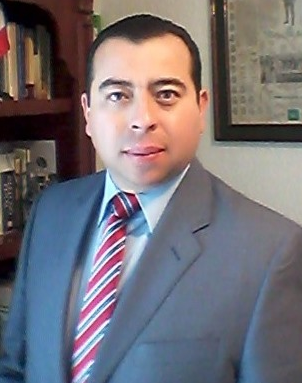 